Памяткадля сельхозпроизводителей по соблюдению правил противопожарного режима при уборке урожая С наступлением уборки урожая сельскохозяйственных культур возрастает угроза возникновения пожара!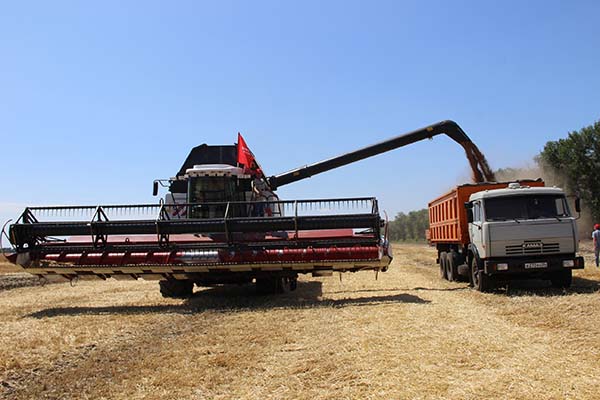 Чтобы не допустить пожара – соблюдайте элементарные правила пожарной безопасности:- перед созреванием колосовых культур поля в местах их прилегания к лесным массивам, степным полосам и автомобильным и железнодорожным дорогам должны быть обкошены и опаханы полосой не менее 4 метров;- уборка зерновых начинается с разбивки хлебных массивов на участки площадью не более 50 гектаров. Между участками делаются прокосы шириной не менее 8 метров. Посредине прокосов делается пропашка шириной не менее 4 метров.- при уборке хлебных массивов площадью более 25 гектаров в постоянной готовности должен быть трактор с плугом для опашки зоны горения в случае пожара.- временные полевые станы необходимо размещать не ближе 100 метров от хлебных массивов, токов и др. Площадки полевых станов и зерновых токов должны опахиваться полосой шириной не менее 4 метров;- уборочные агрегаты и автомобили должны быть оборудованы исправными искрогасителями и иметь отрегулированные системы питания, зажигания и смазки;- зернотоки следует располагать от зданий, сооружений и строений не ближе 50 метров, а от хлебных массивов - 100 метров;- в полевых условиях хранение и заправка нефтепродуктами автомобилей и технологического оборудования осуществляются на специальных площадках, очищенных от сухой травы, горючего мусора и опаханных полосой, шириной не менее 4 метров, или на пахоте на расстоянии 100 метров от токов, стогов сена и соломы, хлебных массивов и не менее 50 метров от строений.- не допускайте игр и шалости детей с огнем.Запрещается - сжигание стерни, пожнивных остатков и разведение костров на полях.УВАЖАЕМЫЕ СЕЛЬХОЗТОВАРОПРОИЗВОДИТЕЛИ!Помните, неукоснительное соблюдение правил пожарной безопасности позволит сберечь выращенный урожай от пожара!В случае обнаружения очага возгорания незамедлительно звоните по телефону "101" или "112"Инструктор противопожарной профилактикиПЧ-23  Горшеченского района Черных Г.А.